Contribuție cu imagini pentru colecția online "Trăind în Vremea Corona – Experiența mea personală"   fotografii      caricaturi      desene  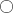  Vă rugăm să vă împărtășiți experiența în timpul Pandemiei de Coronavirus printr-o imagine (a se vedea mai sus). Sugestii de subiecte pot fi găsite aici: http://codanec.eu/living-in-the-time-of-corona/ Vă rugăm să trimiteți formularul completat la info@ileu.net până la 30 iunie 2020. Informațiile de mai jos vor fi utilizate pentru publicarea pe website-ul  proiectului nostru (codanec.eu), în contextul creării unei colecții online, precum și pentru relații publice și, ulterior, pentru publicarea cărții (tipărite): Date personale : Vom trata datele dvs. cu caracter personal cu atenție și le vom folosi doar în cadrul DSGVO (GDPR - Regulamentul general privind protecția datelor). Prin urmare, următoarele date personale vor fi folosite doar pentru a vă contacta și nu vor fi publicate.Avem nevoie de o imagine digitală: fotografie, caricatură sau / și desene, cu calitatea imaginii bună, potrivite pentru încărcarea pe site-ul nostru web și pentru tipărirea cărții; dimensiunea imaginii 1-4 MB. Vă mulțumim pentru contribuție și o așteptăm cu nerăbdare.  Vă rugăm să trimiteți formularul completat la info@ileu.net până la 30 iunie 2020 și să numiți fișierul astfel:  Corona experience_VISUAL_Țara_Nume_Limba (de exemplu DE / EN / BG / RO / SRB / CRO…) Prin completarea, semnarea și trimiterea acestui formular, ne asigurați că dețineți drepturile asupra imaginilor / descrierii textului și că acordați ILEU e.V. dreptul de a le folosi. Vă rugăm, nu uitați să semnați!Locație, dată: _________________________     Semnătură: _________________________________Trimis de      (datele subliniate nu vor fi publicate; sunt doar în scop de contact):Trimis de      (datele subliniate nu vor fi publicate; sunt doar în scop de contact):Numele  persoanei sau grupului Țara/OrașulAdresa                                                                                                                                                                                                                                                                                                                                                         Vârsta (opțional)E-mailTelefonSugestii pentru fotografie / imagine:- activitatea dvs sau a grupului dvs în timpul  pandemiei-  o poză a unui obiect pe care l-ați făcut în timpul pandemiei - o fotografie cu un desen sau o caricatură pe care ați făcut-o - alte idei Sugestii pentru fotografie / imagine:- activitatea dvs sau a grupului dvs în timpul  pandemiei-  o poză a unui obiect pe care l-ați făcut în timpul pandemiei - o fotografie cu un desen sau o caricatură pe care ați făcut-o - alte idei Foto(vă rugăm să atașați fotografia ca fișier jpg sau png separat)Salvați imaginea după cum urmează :Corona_Experience_Țara_Nume_Imagine_NumărTitlu sau descrierea imaginii în limba maternă (maximum 700 de caractere cu spații)Titlul sau descrierea imaginii în engleză (max. 700 caractere cu spații )Nume fotografEste necesar consimțământul la utilizarea imaginii de la fotograf și persoanele reprezentate.Este necesar consimțământul la utilizarea imaginii de la fotograf și persoanele reprezentate.